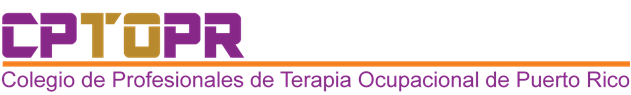 Autorización de Cargos a Tarjeta de CréditoAutorizo al Colegio de Profesionales de Terapia Ocupacional de Puerto Rico a hacer el siguiente cargo a mi tarjeta de crédito:VISAMaster CardCantidad: US $___________________Número de Tarjeta: ________________________________________________Fecha de Expiración: _________________Código de Seguridad: ________________Nombre como aparece en la tarjeta: ________________________________________________□ ATO    □  TO   Número de Licencia Profesional: ______________Dirección Completa del dueño de la tarjeta: __________________________________________________________________________________________________________________________________________________________________________________________________________________________________________Teléfono Celular: ________________________     Teléfono del Trabajo: ___________________Requisitos:Fotocopia de frente de la tarjeta de crédito Fotocopia licencia de conducirLa autorización debe estar firmada por el dueño de la tarjeta de créditoLos cargos a la tarjeta de crédito arriba mencionada corresponden a:Acepto que no pediré la cancelación de los cargos que aparecen en mi estado de cuenta que aquí estoy autorizando y asumo toda la responsabilidad de los mismos, según la política de cancelación estipulada en el contrato o actividad del CPTOPR. Quedo personal y solidariamente comprometido con el CPTOPR en caso que no haya fondos suficientes en mi tarjeta para cubrir la cantidad que aquí autorizo. Tengo pleno conocimiento de las condiciones generales y de cancelación de la actividad o servicios que estoy comprando.□ Autorizo a guardar este método de pago en su base de datos para ser utilizado en futuras transacciones_______________________________________                                                                   ______________________Firma del Dueño de la Tarjeta                                                                                                     FechaAprobado:2 Nov. 2019ActividadUnidadCantidadTOTAL